                                    Урок                                Тема: «Умножение обыкновенных дробей»                                                                                                Класс: 6Предмет: математикаЦели:                                                                                                                                                      образовательная: систематизировать знания учащихся по теме «Умножение и деление обыкновенных дробей», формирование навыков умножения  и деления дробей, умений работать быстро, рационально;                                                                                                                                    развивающая: продолжить развитие умения анализировать, сопоставлять, сравнивать, выделять главное, устанавливать причинно-следственные связи; способствовать развитию творческого мышления; формирование навыков самоконтроля;  развитие познавательного интереса; развитие умений анализировать, сравнивать, строить аналогии; развитие логического мышления, памяти, внимания, развитие математической речи;                                                                                                                     воспитательная: воспитание аккуратности, воспитание культуры учебного труда и интереса к предмету воспитание положительных мотивов обучения, активизировать мыслительную деятельность учащихся посредством участия каждого из них в работе.                                                                                                                                                    Тип урока:  урок обобщения и систематизации знаний, умений, навыков.                                 Технологии:  педагогики сотрудничества ,развития исследовательских навыков, развития самодиагностики и само коррекции результатов, здоровьесбережения, личностно-ориентированного обучения, парной и групповой деятельности.                                                                         Решаемые проблемы: систематизировать знания учащихся по теме «Умножение обыкновенных дробей».                                                                                                                              Виды деятельности:  фронтальный опрос, работа в парах, работа в группах, работа у доски, работа в тетрадях, самостоятельная работа.                                                                         Метапредметные УУД:                                                                                                                                            1. Коммуникативные: уметь точно и грамотно выражать свои мысли, воспринимать текст с учётом поставленной учебной задачи, формировать коммуникативные действия, направленные на структурирование информации по теме.                                                                        2.Регулятивные: определять последовательность промежуточных действий с учётом конечного результата, корректировать деятельность: вносить изменения в процесс с учётом возникших трудностей и ошибок, намечать способы их устранения, осознавать уровень и качество усвоения материала.                                                                                                                           3.Познавательные: ориентироваться на разнообразие способов решения, создавать и преобразовывать схемы решения задач, осуществлять выбор наиболее эффективных способов решения, произвольно и осознанно владеть общими приёмами решения .                         4.Личностные: формирование познавательного интереса к изучению математики, способам обобщения и систематизации знаний, формирование навыков сотрудничества со взрослыми и сверстниками, формирования навыков самоанализа и самоконтроля.                                            Задачи занятия:                                                                                                                                 1.Личностные:  обеспечить познавательную мотивацию учащихся при обобщении и систематизации знаний по теме.                                                                                                     2.Метапредметные: организация работы в парах при решении учебных задач, инициирование устных ответов учащихся                                                                                                               3.Предметные:                                                                                                                                                 Учебная задача: обобщить и систематизировать знания по теме.                                       Планируемые результаты:                                                                                                  1Личностные:                                                                                                                                                     Самоопределение: рефлексивная самооценка учебной деятельности;                                               Смыслообразование: мотивация образовательной деятельности на основе демонстрации презентации и проблемных ситуаций; самостоятельность в обобщении и систематизации знаний и практических умений;                                                                                                                                              Нравственно-этическое оценивание: воспитывать уважение к математике.           2.Метапредметные:                                                                                                                        Коммуникативные: формирование умений работать в парах и группах с выполнением различных социальных ролей, представлять и отстаивать свои взгляды и убеждения, вести дискуссию, развитие монологической и диалогической речи, умения выражать свои мысли и выслушивать собеседника, воспитание сдержанности, культуры взаимоотношений.                                     Познавательные: приобретение опыта самостоятельного поиска и анализа информации путем практических действий, развитие мышления и внимания учащихся.                                                 Регулятивные: овладение навыками организации учебной деятельности, постановки цели, планирования, самоконтроля и оценки результата своей деятельности.                          3.Предметные:                                                                                                                                     Теоретические знания: правила и алгоритмы действий умножения обыкновенных дробей                                                                                                                                                            Умения: применять теоретические знания и алгоритмы в решении примеров, задач.Ресурсы:  Презентация к уроку в программе Power Point  «Умножение дробей», интерактивная игра «Звездный миг» в программе Activlnspire, интерактивная игра «Целые числа» в программе Flash_Player, раздаточный материал  к этапам урока.               Технические средства обучения: ноутбук, мультимедийный проектор, интерактивная доска.                                                               Ход урокаI. Организационный момент.   (1 мин.)Учитель: Здравствуйте, ребята! 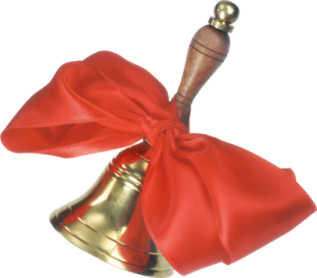 Я рада вас приветствовать.                                                                                                                                 Итак, друзья внимание                   Вновь прозвенел звонок                  Садитесь по удобнее-                  Начнём сейчас урок.   Нам с Вами жизнь подарила возможность, в этот праздничный день, встретиться и пообщаться целых 35 минут. В ходе нашего диалога будут возникать вопросы, а мы с вами будем пытаться на них найти ответы. Вашу готовность отвечать я буду видеть по вашей поднятой руке. Договорились?II.  Мотивация учебной деятельности. (10 мин.)
     Угадайте загадку, и вы узнаете, какой сегодня праздник.
     Загадка
Ты под книжку загляни
Там подарочек найди.
Милость пусть придет большая
От Святого … (Николая) Слайд 1     Святой Николай - покровитель детей. Для всех ребят нашего класса он приготовил подарочки, но не простые, а математические.   Математики урок.
   Только прозвенел звонок,
   Мы за партами, и вот
   Начинаем устный... (счет)Интерактивная игра «Звездный миг». 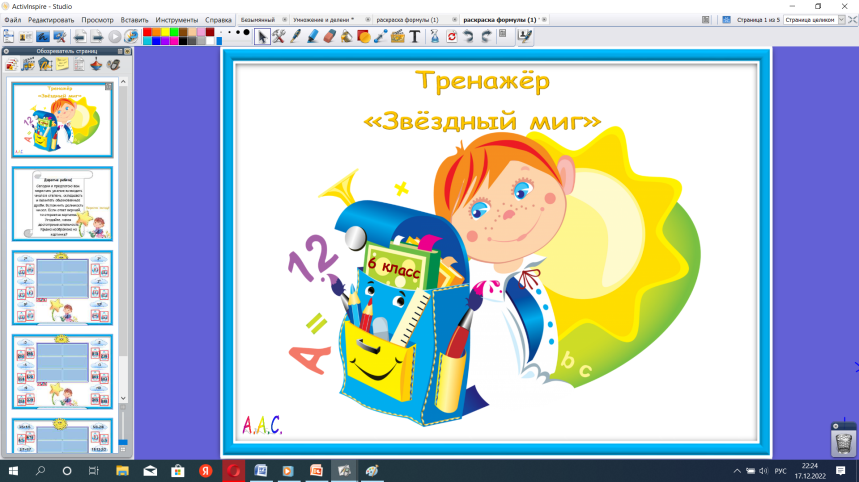 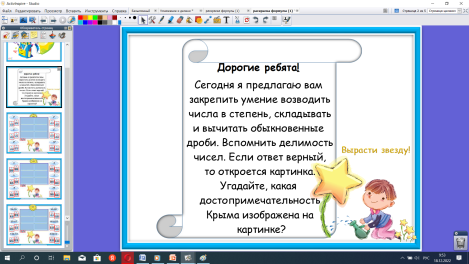 Игра «Найди смысловую пару». Правила умножения и деления чисел с разными знаками находятся на карточках разного цвета, которые я разбила на две части. Сейчас наша задача найти пару. Найти эти две части, у кого то одна часть, у кого то вторая.- Встаньте те два человека, кто считает, что у них записано правило умножения чисел с разными знаками. Прочитайте свою часть…- Встаньте те два человека, кто считает, что у них записано правило умножения чисел с одинаковыми знаками. Прочитайте свою часть… Cлайд 2.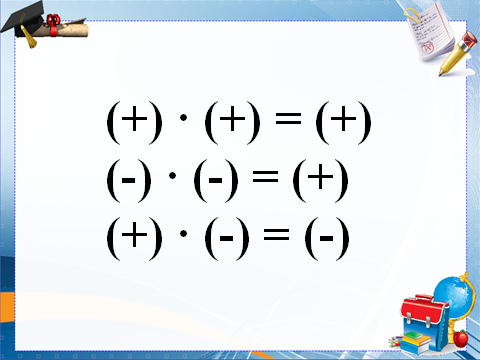 -  Давайте применим эти знания. Я предлагаю Вам выполнить следующее задание.    3. Интерактивная игра «Целые числа»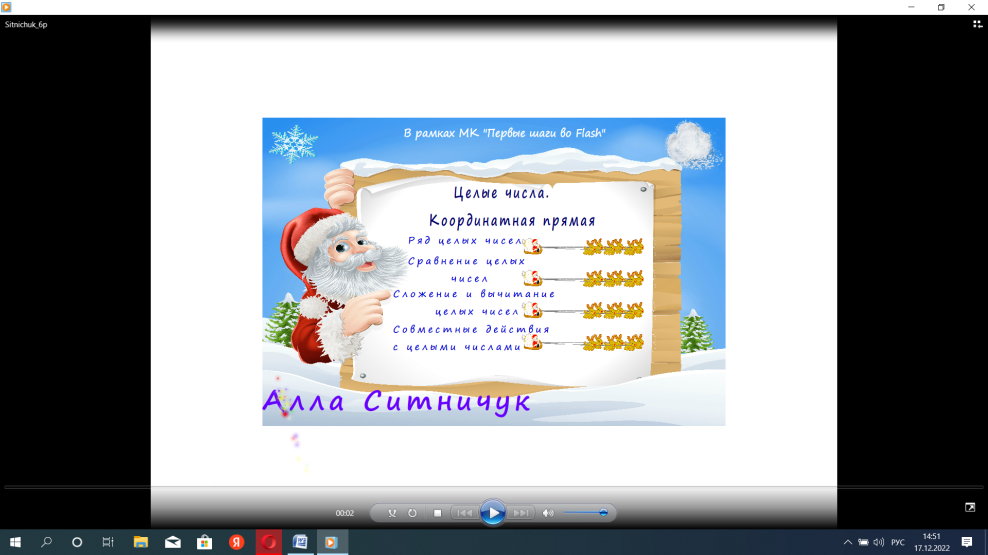   4.  Игра «Реши пример и угадай слово».     Выполните  действие. Расположите  ответы  вместе  с  буквами  в  порядке  возрастания.  Какое  слово  получилось?  (дробь)   Слайд 3   (-20) : 5 = - 4       (Р)200 : (-40) = - 5   (Д)(-15) · (-4) = 60   (Ь)(-64) : (-8) = 8     (О)(-12) · (-3) = 36   (Б)  - Вы выполнили все задания, используя  правила вычисления чисел. А какие числа вы сейчас изучаете? (обыкновенные дроби)  - Чему вы уже научились? (сравнивать дроби с разными знаменателями, складывать и вычитать дроби с разными знаменателями).   - Как Вы думаете, куда дальше в изучении дробей мы продолжим двигаться? (мы должны научиться производить с ними следующие арифметические действия: умножение и деление).
   – Сформулируйте цели урока. (Познакомиться с правилом умножения дробей, научиться выполнять данное действие по полученному правилу).– Хорошо! Чтобы продолжить работу, надо записать тему урока, что мы запишем в тетрадь? ()–Запишите тему. (На доске открывается тема урока) Слайд 4ІIІ.  Актуализация знаний Подготовка к активной учебно-познавательной деятельности.  (7 мин.)Решение учениками проблемной ситуации.Цель этапа: организовать решение  проблемной ситуации. - Для достижения цели и получения ответа на проблемный вопрос предлагаю Вам выполнить небольшое исследование. Обратите внимание на доску. Охарактеризуйте условие и данные.     Дан прямоугольник со сторонами 4см и . Нужно найти площадь прямоугольника.Как найти площадь данного прямоугольника? ( Нужно длину умножить на ширину и получится 20 квадратных сантиметров). Слайд 5- Что произойдет с площадью прямоугольника, если длину и ширину одновременно уменьшить в 10 раз? (Площадь уменьшится в 100 раз).- Как это можно записать в виде равенства с обыкновенными дробями? ( )     !!!Проанализируйте равенство, выделите закономерности – как же выполнить умножение обыкновенных дробей (Нужно числители перемножить и знаменатели перемножить!      ( ) Слайд 6(по схеме: УЧЕНИК-УЧИТЕЛЬ-УЧЕНИК формулируется правило)Молодцы!!! Вот и наше открытие!Запишем правило в тетради в буквенной форме.2. Слайд «Работа экспертов. Сейчас вы выступите в роли экспертов. Вам предстоит найти и проанализировать ошибки в решении данных примеров.	                                       Арифметическая ошибка.                                                  Не сокращена дробь.                                                 Неправильную дробь нужно переводить в смешанное число.	 Слайд 7Оценить работу этапа «Работа экспертов».IV. Применение знаний и умений. (13 мин)1. Работа с учебником: №530 (а, б). (2 ученика вызываются к доске, выполняют задания). (Оценить работу  ребят,  которые работали у доски).5. Командная игра. (Соревнование). (Анализируют, находят ошибки и их характер). Класс делится на 3 команды (по количеству рядов). Правила: по очереди выходят к доске и решают примеры. Выиграет та команда, которая быстрее и верно выполнит задания.  - А сейчас каждый проверит сам себя – насколько понял алгоритм умножения  и может его применить. 1 вариант  2 вариант3 вариант.     Слайд 8 Подведение итогов игры.  После выполнения работы учащиеся проверяют  ответы и отмечают правильно решённые примеры, исправляют допущенные ошибки, проводится выявление причин допущенных ошибок.6. Практическая работа. (Индивидуальная работа) Собрать с элементов квадрат. Слайд 9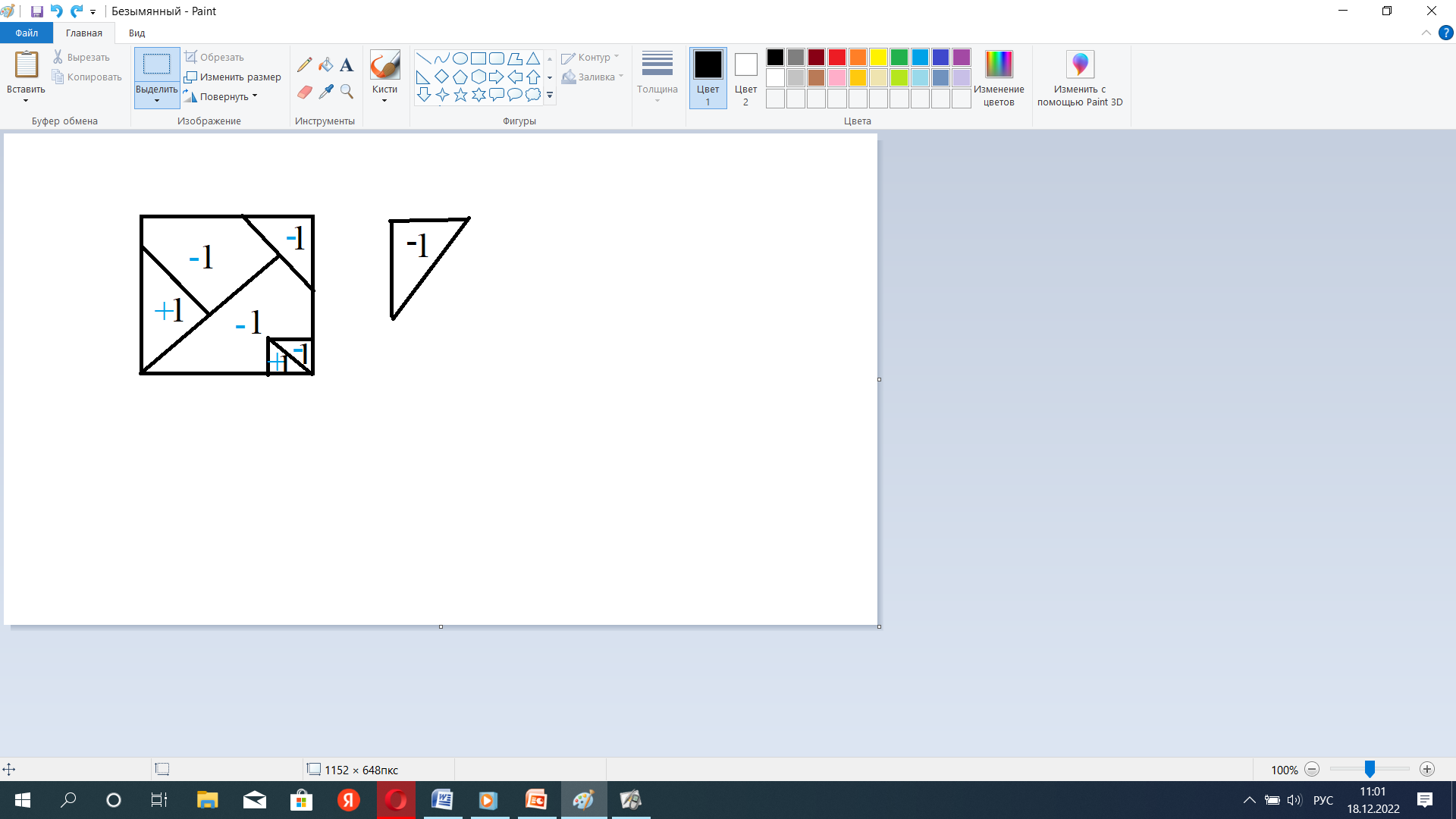 Давайте рассмотрим, какие цифры у нас вошли в квадрат? Выполните действия умножение с данными цифрами. (-1) ·(-1)·(-1)·(-1·(+1)·(+1) = 1    Слайд 107.Этап контроля и оценки. Итог урока (рефлексия деятельности) (3 мин.)Организация учебного процесса на этапе:– Что нового узнали на уроке?– Какую цель мы ставили в начале урока?– Наша цель достигнута?– Что нам помогло справиться с затруднением?– Какие знания нам пригодились при выполнении заданий на уроке?– Как вы можете оценить свою работу? Цель этапа: осознание уч-ся своей учебной деятельности, самооценка результатов деятельности своей и всего класса-  Прежде чем каждый из вас оценит свою работу на уроке, я хочу прочитать вам слова Л.Н. Толстого: «Человек есть дробь. Числитель – это… достоинства человека; знаменатель – это оценка человеком самого себя».Домашнее задание: Изучить п. 3.5, выполнить №529 (г-и), №536 (г-е), (№»530).6. Заключительное слово. (1 мин). Слайд 11
- Так чем порадовал нас Святой Николай? (интересными заданиями, играми.)
Существует поверье, если в ночь на Святого Николая загадать желание, то святой угодник его исполнит.
Ребята, пусть всегда исполняются ваши мечты.
До новых встреч!